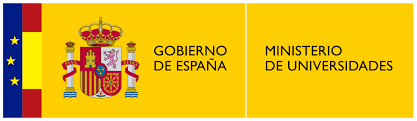 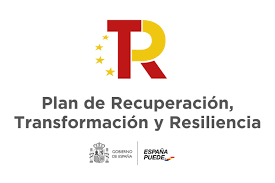 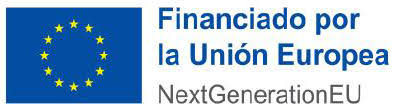 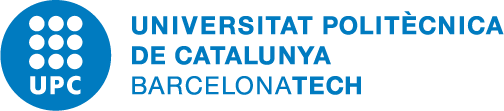 AJUTS PER A LA REQUALIFICACIÓ DEL SISTEMA UNIVERSITARI ESPANYOL PER A 2021-2023Acord CG/2021/03/23, d’1 de juliol de 2021, del Consell de Govern, pel qual s'aprova la convocatòria d’ajuts per a la requalificació del sistema universitari espanyolAcord CG/2022/03/27, de 5 d’abril de 2022, del Consell de Govern, en Convocatòria ComplementàriaCERTIFICAT D’INCORPORACIÓDADES DE LA PERSONA BENEFICIÀRIA DE L’AJUT COGNOMS, NOM: XXXX XXXX, XXXX MODALITAD DE L’AJUT: ☒Margarita Salas pet a la formació de joves investigadors☐Requalificació del professorat universitari☐María Zambrano per a l’atracció de talent internacionalDADES DEL CENTRE RECEPTOR / Data of the host centre Nom del centre: XXX  XXX XXX Departament: XXX  XXX XXX Grup: XXX  XXXX XXXXEl/la Dr./Dra. XXXXXXXX XXXX, responsable institucional del grup receptor, i el/la Dr./Dra. XXXXX  XXX, directora del Departament XXXXXXXXXX XXXXXXX,CERTIFIQUEN que la persona beneficiària de l’ajut s’ha incorporat al centre de destinació el dia XX de XXXXXXXX de 2022. A XXXXX, a la data de la firma